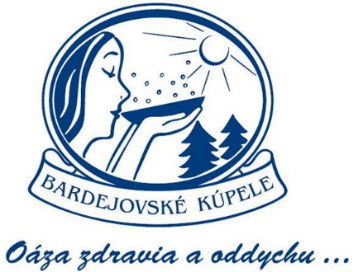 BARDEJOVSKÉ KÚPELE  Tlačová informácia                                             	Bardejovské kúpele 28. septembra 2017Príďte na dobré vínko do Bardejovských kúpeľovHORNOŠARIŠSKÝ VÍNNY FESTIVAL láka na kultúrny programSpojenie dobrého vína, kultúrneho programu a sprievodných akcií sľubuje 3. ročník HORNOŠARIŠSKÉHO VÍNNEHO FESTIVALU v sobotu 07. 10. 2017 pred Kúpeľnou kolonádou v Bardejovských kúpeľoch. Predstavia sa tu so svojou produkciou viaceré slovenské vinárstva. Kultúrny program začína o 14.00 hod. v priamo v Kúpeľnej kolonáde. Súčasťou festivalu bude aj sabráž - exhibícia v sekaní sektov, dražba vín a tombola. Vstup pre dospelú osobu bez konzumácie je 2 eura (deti 1 euro) a vstup pre dospelú osobu vrátane degustačných kupónov a pohára je 8 eur. Informuje o tom generálny riaditeľ Bardejovských kúpeľov Jaroslav Komora.„Hornošarišský vínny festival je posledným podujatím pre širokú verejnosť, ktoré sme na túto letnú kúpeľnú sezónu pripravili. Očakávame účasť niekoľkých stoviek návštevníkov, ktorí si prídu vychutnať dobré vína. Okrem iných vystúpia v hre na ľudové nástroje Jaroslav SLOBODA, Marián BUKOVSKÝ so saxofónom a ľudová hudba FOGAŠ. Bardejovské kúpele sú vyhľadávaným miestom na jednodenné výlety rodín a stretávania sa priateľov zo širokého okolia. Kultúrne akcie spestrujú pobyty pre liečiacich sa pacientov a robia tieto vyhľadávané kúpele ešte atraktívnejšími. Aj keď je vínny festival poslednou masovou akciou, kultúrne a osvetové podujatia budú pokračovať do konca roka,“ konštatoval J. Komora.Dodal, že až dokonca októbra budú každú sobotu od 15.00 hod. prebiehať hudobné vystúpenia pre Kúpeľnou kolonádou. Bardejovské kúpele okrem toho celoročne 2-krát do týždňa (v stredu a vo štvrtok od 10.30 do 13.00 hod.) ponúkajú v Kolonáde MAĽOVANIE NA HODVÁB. Ďalšími celoročnými akciami sú aspoň raz do týždňa LEKÁRSKE PREDNÁŠKY, PREDNÁŠKY O HISTÓRII s pani Trenčanovou a ZDRAVOTNÉ PREDNÁŠKY s pánom Zakuťanským. Celoročne, s periodicitou raz mesačne, prebiehajú aj PREDNÁŠKY s doc. Kimákovou.Už niekoľko rokov v priebehu leta - a tak to bolo aj tento rok, Bardejovské kúpele potešili verejnosť viacerými tradičnými atraktívnymi podujatiami. Patrili k nim Bardejovské Kúpeľne dni, Medzinárodné hudobné leto, Alžbetínsky deň na počesť cisárovnej Sisi, Pivný festival a výstavy kvetov, obrazov, plastík, fotografií a ďalšie aktivity.Jeseň je jedným z najobľúbenejších období na návštevu kúpeľov a liečbu v nich. Kúpele ponúkajú atraktívne pobyty pre seniorov, ale aj pre rodiny s deťmi, kde je v cene stravovanie, ubytovanie a vstup do wellness. Rodičia si môžu zakúpiť aj pobyt s procedúrami, kde im program nastavia tak, aby sa pri deťoch stihli vystriedať. Pobyty je možné absolvovať od 2 do 6 nocí. Priamo v areáli kúpeľov je okrem Wellness Spa komplexu aj vonkajší bazén s vyhrievanou vodou, ktorý býva zvyčajne otvorený do 15. septembra. Nachádza sa tu skanzen - najstarší na Slovensku, tenisové dvorce, krytá hala, preliezačky, minigolf, „kúpeľné singletracky“, neďaleko je historické mesto Bardejov - pamiatka Unesco, hrad Zborov, Slnečný majer s možnosťou jazdy na koni a mnohé iné atrakcie. Bardejovské kúpele sa nachádzajú 5 km od Bardejova. Patria k najobľúbenejším, najnavštevovanejším a počtom lôžok k trom najväčším slovenským kúpeľom. Zároveň sa hrdia tým, že patria medzi najstaršie kúpele s najdlhšou tradíciou poskytovania kúpeľných služieb. Okrem kultúrno-spoločenských akcií je areál Bardejovských kúpeľov každý deň otvorený pre širokú verejnosť. Hostia majú na výber z dvoch wellness komplexov. Väčšie Wellness SPA - bazénový a saunový svet je v hoteli Ozón a menšie (bez plaveckého bazénu) je v kongresovom hoteli Alexander. V komplexe Wellness Spa je možné využiť denne bazén a saunový svet V stredu až nedeľu sú prístupné aj fitness, masáže a solárium. V hoteli Alexander je k dispozícii v stredu až nedeľu whirlpool, fínska a parná sauna, ochladzovací bazén, prívalová sprcha, tropická a masážna sprcha, tepidárium, fitness, masáže. Luxusný štvorhviezdičkový kongresový hotel Alexander je najlepšou voľbou pre konanie kongresov, školení, seminárov, workshopov, teambuildingov, obchodných stretnutí, ale aj svadieb a zábav.Zo všetkých slovenských kúpeľov majú Bardejovské najširšie indikačné zameranie. Liečia sa tu onkologické choroby, choroby obehového a tráviaceho ústrojenstva, choroby z poruchy látkovej výmeny a žliaz s vnútornou sekréciou, netuberkulózne choroby dýchacích ciest, choroby z povolania, ochorenia obličiek a močových ciest, choroby pohybového ústrojenstva a ženské ochorenia.Prvá zmienka o Bardejovských kúpeľoch je z roku 1247, keď uhorský kráľ Béla IV. daroval územie dnešných kúpeľov aj s prameňmi mestu Bardejov. Kúpele si vychutnávala na liečení v roku 1895 aj manželka Františka Jozefa I. cisárovná Alžbeta, nazývaná Sissi, ktorej socha sa vyníma v kúpeľnom parku. Pobýval tu aj rakúsko-uhorský cisár Jozef II. (1783), Mária Lujza, neskoršia manželka cisára Napoleona (1809), ruský cár Alexander I. (1821) a poľská kráľovná Mária Kazimiera Sobieska, manželka poľského kráľa Jána III. Sobieského.Viac informácií na : www.kupele-bj.skCentrálne rezervačné oddelenie:
Tel.: 054/477 4346, 477 2717 Fax: 054/472 3549
E-mail: rezervacie@kupele-bj.sk, pk@kupele-bj.sk